Міністерство освіти і науки УкраїниТаврійський державний агротехнологічний університетімені Дмитра Моторного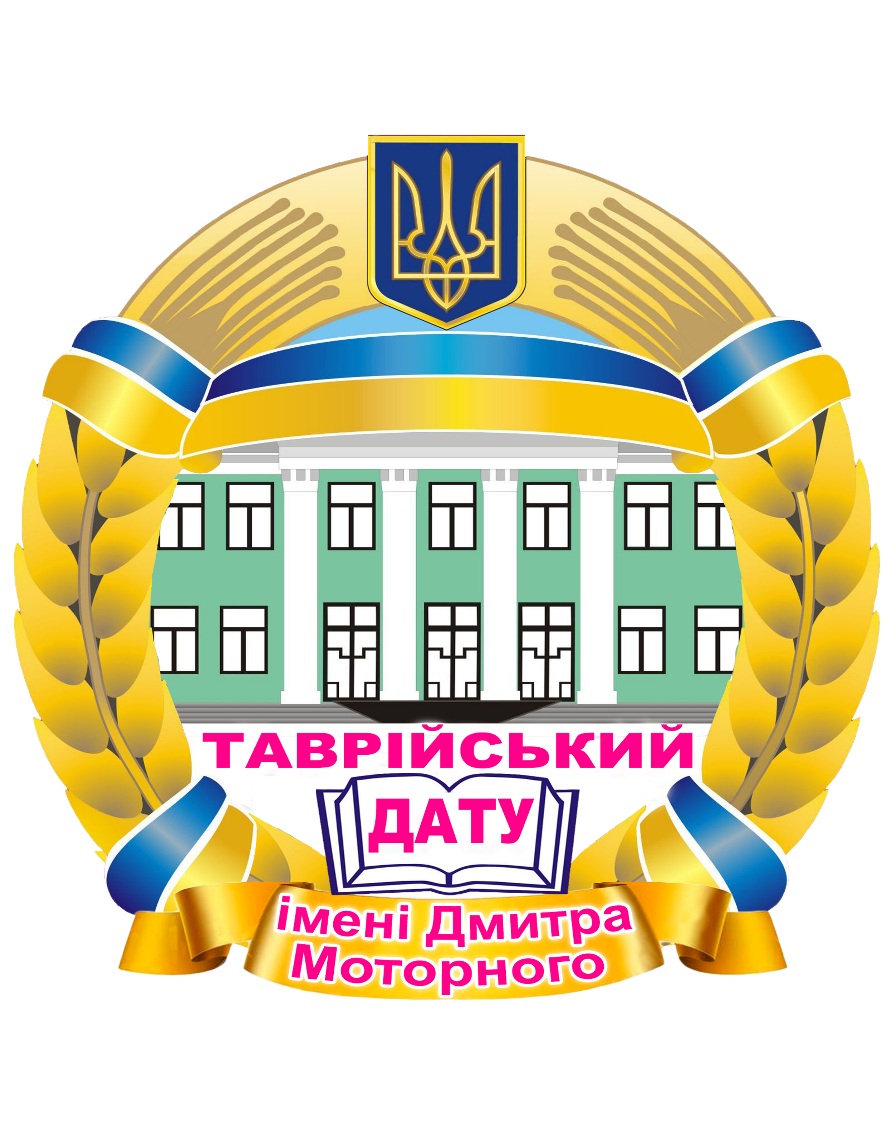 ПЛАНорганізаційних заходівТаврійського державногоагротехнологічного університетуімені Дмитра Моторногона грудень 2020 рокуЗатверджено на засіданні ректорату університетуПрес-служба університету(тел. 42-24-11)Мелітополь, 2020Заходи наукової бібліотекиПроведення дня відкритих дверей (онлайн)Грудень, дати01.12, 08.12.2020Засідання старостату факультету економіки та бізнесуМісце проведення: ауд. 2.217 об 11.20.Відповідальний:  заст. декана з НР  Радченко Н.Г., Голуб Н.О.01.12, 08.12, 15.12.2020Засідання студентської ради гуртожитку № 4 Місце проведення: кімната святкових подій гуртожитку № 4  об 17.00.Відповідальний:  голова студентської ради гуртожитку № 4 02.12, 09.12, 16.12.2020Засідання студентської ради факультету економіки та бізнесуМісце проведення: ауд. 2.204 об 11.20.Відповідальний:  голова студентської ради Наталія Мартинова03.12.2020 Оперативна нарада із завідуючими кафедрами з питань навчальної, наукової, методичної  і виховної роботи МТФМісце проведення: деканат МТФВідповідальний: декан факультету  Кюрчев С.В.04.12.2020Турнір з настільних ігорМісце проведення: ауд.2.602 о 15.30Відповідальний: голова студентської ради Наталія Мартинова07.12.2020Засідання ректорату університетуОперативна нарада із завідуючими кафедр факультету енергетики і комп’ютерних технологій з питань навчальної, наукової, методичної і виховної роботи Місце проведення: деканат факультету ЕКТВідповідальний: декан факультету Назаренко І.П.08.12.2020							Старостат МТФ            1. Навчальна робота            2. Аналіз попередніх даних по 2 ПМК            3. Питання виховної роботи в групах факультету            4. Про хід підготовки до зимової сесії            5. Різне.Місце проведення: ауд.1.210Відповідальні:   заступники декана Шокарев О. М., Мовчан В.Ф., Мітін В.М., Верхоланцева В.О., Паляничка Н.О.Засідання вченої ради МТФПорядок денний:	 1 Про впровадження принципів академічної доброчесності на кафедрах факультету2 Про стан та покращення виховної роботи у гуртожитку №1 в першому   семестрі3 Звіт про роботу кураторів4 Інформація про роботу студентської ради факультету5 Звіт про роботу методичної комісії у I – семестрі6 РізнеМісце проведення: ауд.3.219Відповідальний: декан факультету  Кюрчев С.В.Засідання вченої ради факультету енергетики і комп’ютерних технологій 1.  Про організацію обговорення освітньо-професійних програм: з працедавцями, із академічною спільнотою, із студентським самоврядуванням та проведення «Круглих столів»2. Про результати впровадження принципів академічної доброчесності на кафедрах факультету3. Інформація про роботу студентської ради факультету4. Про організацію самостійної роботи студентів у 2 півріччі 2020-2021 н.р.5. Звіт завідувачів наукових лабораторій Науково-дослідного інституту механізації землеробства півдня України про наукову роботу у 2020 р.6. РізнеМісце проведення: ауд. 2.115 о 14.00Відповідальний: декан факультету Назаренко І.П., секретар ради Нестерчук Д.М.Засідання вченої ради факультету економіки та бізнесуПорядок денний:1. Про хід виконання дипломних робіт магістрами та стан підготовки студентів  всіх ОР до КДКЕ2. Аналіз проведення та складання другого рубіжного контролю та ПМК-2. Підсумки роботи на інформаційному порталі ТДАТУ студентів, що навчаються за індивідуальним графіком та дуальною формою навчання. Про підготовку факультету до екзаменаційної сесії3. Підсумки роботи студентської Ради факультету економіки та бізнесу за 2020 рік та мета, задачі роботи студентської Ради факультету в 2021 р.4. Про використання електронних журналів викладачів під час сесії.5. Різне.Засідання вченої ради факультету АТЕПорядок денний:1 Про хід підготовки до ДА, яка передбачена затвердженими стандартами України першого (бакалаврського) та другого (магістерського) рівня вищої освіти: виконання дипломних робіт бакалаврами 4 курсу та магістрами 2-го року навчання спеціальностей факультету та стан підготовки студентів  до КДІ згідно вимог стандартів.  2 Аналіз проведення та складання другого рубіжного контролю та ПМК-2 . Підсумки роботи на інформаційному порталі ТДАТУ студентів, що навчаються за індивідуальним графіком.  Про роботу УВК та підготовку факультету до екзаменаційної сесії.3 Стан співпраці кафедр факультету з міжнародними установами у 2020 році. Шляхи підвищення рівня міжнародної діяльності кафедр факультету у 2021 році.4. Підсумки роботи студентської ради факультету АТЕ за 2020 рік та мета, задачі роботи студентської Ради факультету АТЕ в 2021 р.5. Про організацію виховної роботи на факультеті АТЕ та гуртожитку №16. РізнеМісце проведення: ауд. 5.213 о 1400.Відповідальний: декан факультету АТЕ Іванова І.Є., секретар Вченої ради факультету Гаприндашвілі Н.А.10.12.2020Оперативна нарада із завідуючими кафедрами з питань навчальної, наукової, методичної  і виховної роботи МТФМісце проведення: деканат МТФВідповідальний: декан факультету  Кюрчев С.В.14.12.2020Оперативна нарада із завідуючими кафедр факультету енергетики і комп’ютерних технологій з питань навчальної, наукової, методичної і виховної роботи Місце проведення: деканат факультету ЕКТВідповідальний: декан факультету Назаренко І.П.15.12.2020Засідання методичної ради університетуПоложення про атестацію здобувачів вищої освіти в ТДАТУ.Положення про самостійну роботу студентів.Про вимоги до розробки навчальних планів та робочих навчальних планів в ТДАТУ на 2021-2022 навчальний рік.Різне.17.12.2020Привітання кафедр факультету з Днем св. МиколаяВідповідальний: голова студентської ради Наталія Мартинова19.12.2020Онлайн-привітання від учасників колективів художньої самодіяльності ЦКіД з Днем святого МиколаяМісце проведення: онлайн о 10-00Відповідальний: директор ЦКІД Цвігун С.М.21.12.2020Оперативна нарада із завідуючими кафедр факультету енергетики і комп’ютерних технологій з питань навчальної, наукової, методичної і виховної роботи Місце проведення: деканат факультету ЕКТВідповідальний: декан факультету Назаренко І.П.24.12.2020Засідання методичної комісії факультету енергетики і комп’ютерних технологійПорядок денний:1. Про зміст і методичне забезпечення навчальної дисципліни «Моделювання об’єктів електрифікації і автоматизації» .2. Про розробку навчально-методичних посібників.3. Про моніторинг та удосконалення освітніх програм згідно положення про освітні програми в ТДАТУ імені Дмитра Моторного.4. Розгляд та затвердження методичних розробок.Місце проведення: ауд. 2.121 о 14.00Відповідальний: голова ради Нестерчук Д.М. Засідання методичної комісії факультету АТЕ1 Аналіз стану методичного забезпечення дипломного проєктування.2. Затвердження методичних розробок кафедр.3. Різне.Місце проведення: ауд. 5.213 о 1530.Відповідальний: голова методичної комісії факультету АТЕ Григоренко О.В.26.12.2020 Засідання методичної комісії факультету економіки та бізнесуПорядок денний:Про вимоги до розробки навчальних планів та робочих навчальних планів на 2021-2022 н.р.Про підведення підсумків роботи методичної комісії за І семестр 2020-2021 н.р.Затвердження методичних розробокРізнеМісце проведення: ауд.2.307 об 14.00.Відповідальний: голова методичної комісії  Костякова А.А.27.12.2020Новорічний ранок для дітей     Відповідальний: директор ЦКІД Цвігун С.М.29.12.2020 Засідання вченої ради університетуКонкурсні справи, присвоєння вчених звань.Про стан реалізації змішаної форми навчання в університеті у 2020-2021 н.р.Про використання програми наукових досліджень за 2016-2020 р.р. і затвердження програми наукових досліджень університету на 2021-2025 н.р.Різне.31.12.2020Онлайн-привітання  колективів художньої самодіяльності ЦКіД з Новим роком   31 грудня о 10.00Відповідальний: директор ЦКІД Цвігун С.М.ЗаходиМісце проведенняВідповідальнийКомплексні інформаційні – онлайнзаходиНобелівське читання (книги нобелівських лавреатів з літератури) ВІРТУАЛЬНА ВИСТАВКА, 10.12Веб-сайт НБ,ТДАТУКас’янова Т.О.Рубрика: «RESTART: перезавантаження. Не зупиняйся на прочитаному»Тема: «ТОП -10» (10 книг минулого року з найвищим рейтингом)Веб-сайт НБТДАТУКас’янова Т.О.Сайт НБ, ТДАТУСайт НБ, ТДАТУСайт НБ, ТДАТУІнформаційно-культурна мозаїка05.12 – Міжнародний день волонтерів - Серцем покликані до милосердяВеб-сайт НБОрлова С.І.06.12 – презентація біобібліографічного покажчика серії «Біобібліографістика провідних вчених ТДАТУ» з нагоди ювілею    д. т. н., професорки А. А. ВолошиноїВеб сайт НБ, веб-сайт університетуШульга Н.В.06.12  - Сила і міць держави – День Збройних сил УкраїниВеб-сайт НББайбєрова Л. І 08.12 – 2085 років від дня народження Квінта Горація Флакка (Горацій), найуславленішого поета античної і взагалі світової літературиВеб-сайт НБЦикало О. В.9.12 - 50 років від дня народження Анни Гавальди (1970), французької письменниці, журналістаВеб-сайт НБКас’янова Т.О.10.12 - Всесвітній день захисту прав людини - Не заблукати на стежках ЗаконуВеб-сайт НББайбєрова Л. І 14.12 – презентація біобібліографічного покажчика серії «Біобібліографістика провідних вчених ТДАТУ» з нагоди ювілею   д. е. н., професорки С. А. НестеренкоВеб-сайт НБ, веб-сайт університету Вовченко С. В.14.12 - 180 років від дня народження Михайла Петровича Старицького (1840-1904), українського драматурга, поетаВеб-сайт НБКас’янова Т.О.«Джейн Остін та її герої» (16.12 - 245 років від дня народження Джейн Остін, англійської письменниці) Веб-сайт НБЦикало О. В.22.12 – День енергетика - Нова енергетика поєднує (джерела біоенергетики)Веб-сайт НБОрлова С.І.30.12. – 155 років від дня народження Джозефа Редьярда Кіплінга (1865-1936), англійського письменника, поетаВеб-сайт НБЦикало О. В.31.12 – 175 років від дня народження Сильвестра Теодоровича Лепкого (1845-1901), українського письменника, громадсько-культурного діячаВеб-сайт НБЦикало О. В.Календар знаменних датСайт НБЦикало О. В.У вирії подій – сторінками періодичних виданьСайт НБОрлова С. ІШульга Н.Г.Новорічні композиції та фотозони у бібліотеці. «Новорічна мить. Скористайся можливістю зробити незабутні святкові світлини!». НБВідділи НБ